		                           Information Request Form Name of the Media Organization	:Name of the Requestor/s		:CID of Requestor/s			:Designation				:Contact number			: Email					: 
Information and Media Services required (list questions below):Response type (Please tick the relevant) Written Responses to queries/questions	(        )Face to face interview	(       )Live Interview on site	(       )Press Conference (live) 	(       )Others 	(       ) 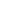 (Please Sign Here)	For official useDisclaimerThe information requested is subjected to rejection on valid ground. 
The responses shall be given in writing within 2-3 working days by the concerned officials.
The press briefs/conference shall not be more than 15-20 minutes.
Request and any further follow ups shall be entertained only during the office working hours. The request form is subjected to change any time without notice. Directed to:Name of the Official/s:Designation:Division/Section/Unit:Remarks by person to whom the query is directed:1.	Requested Information-	Approved (	)	Rejected (	)2.	Reasons for rejection:Date